                      КАРАР                                                                                  РЕШЕНИЕ37-е заседание 27-го созываО повестке дня 37-го заседания Совета сельского поселения Ключевский сельсовет муниципального районаАскинский район Республики Башкортостан 27-го созыва         В соответствии со статьей 35 Регламента Совета сельского поселения Ключевский сельсовет муниципального района Аскинский район Республики Башкортостан Совет сельского поселения Ключевский сельсовет муниципального района Аскинский район Республики Башкортостан р е ш и л: Включить в повестку дня 37-го заседания Совета сельского поселения Ключевский сельсовет муниципального района Аскинский район Республики Башкортостан 27-го созыва следующие вопросы:О правилах благоустройства населенных пунктов сельского поселения Ключевский сельсовет муниципального района Аскинский район Республики Башкортостан.                                                                                                                           Глава сельского поселения Ключевский сельсовет муниципального района Аскинский район Республики БашкортостанМ.П. Селянин28 марта 2019 г.№ 170с.КлючиБАШҠОРТОСТАН РЕСПУБЛИКАҺЫАСҠЫН РАЙОНЫМУНИЦИПАЛЬ РАЙОНЫНЫҢКЛЮЧИ АУЫЛ  СОВЕТЫАУЫЛ  БИЛӘМӘҺЕ СОВЕТЫ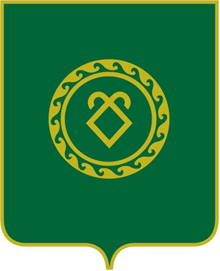 СОВЕТСЕЛЬСКОГО ПОСЕЛЕНИЯКЛЮЧЕВСКИЙ СЕЛЬСОВЕТМУНИЦИПАЛЬНОГО РАЙОНААСКИНСКИЙ РАЙОНРЕСПУБЛИКИ БАШКОРТОСТАН